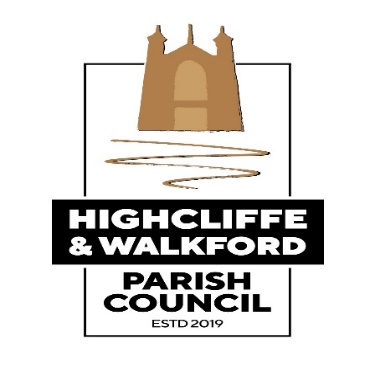 KEEPING COCKERELS ON ALLOTMENTSThe keeping of cockerels on allotments is not permitted under the Allotment Act 1950 and it is a breach of an allotment holders’ tenancy agreement. Only hens are permitted.Highcliffe & Walkford Parish Council has become aware that contrary to the above, several allotment holders are keeping cockerels on their allotment and this practice must now cease.With effect from 1st September 2021 anyone found in breach of this requirement will be given Notice to Quit their allotment,By OrderClerk of Highcliffe & Walkford Parish Council